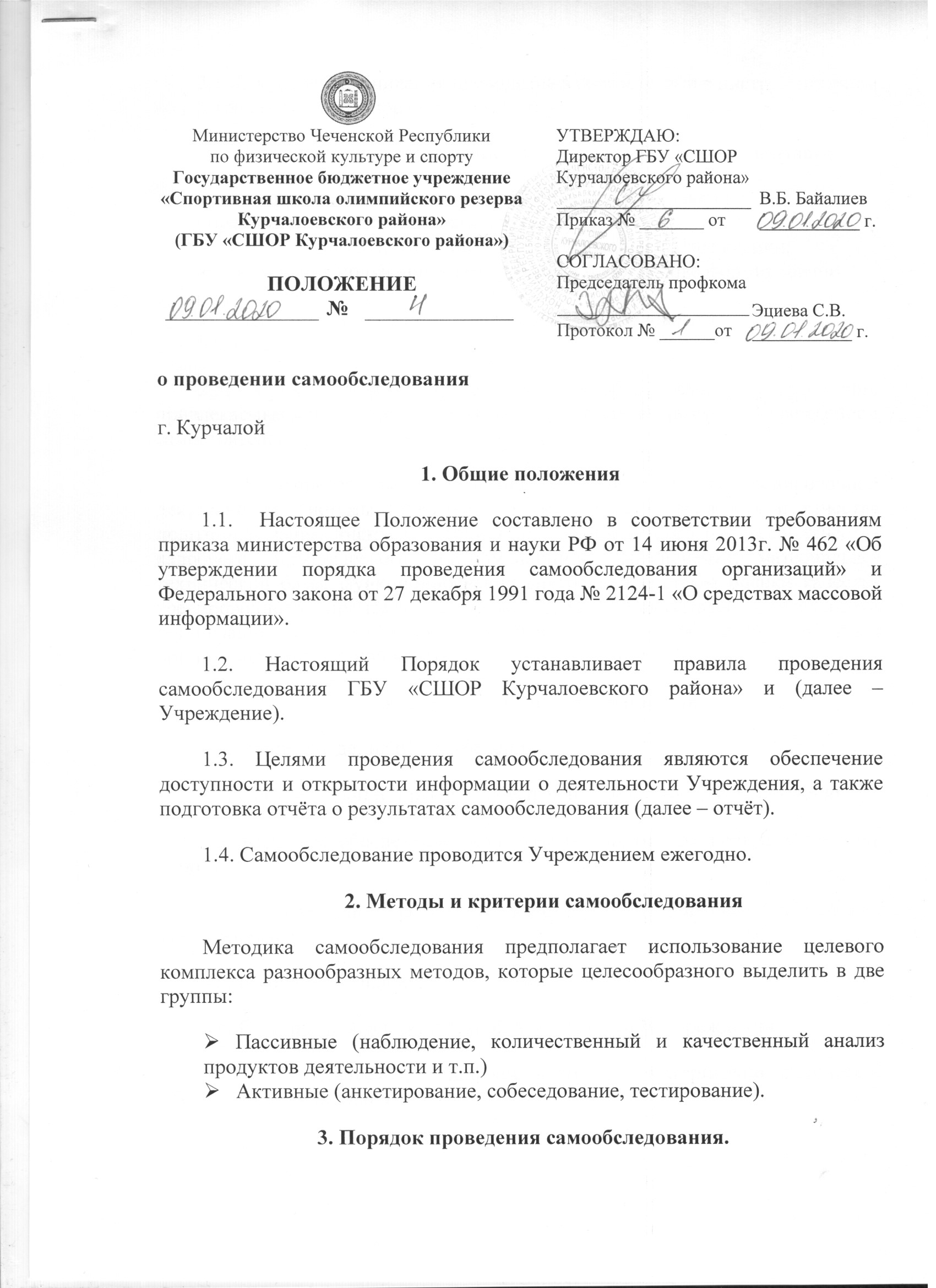 2.1. Процедура оценивания проводится в соответствии с инструментарием по контролю качества спортивной подготовки.2.2. Процедура самообследования включает в себя следующие этапы:планирование и подготовку работ по самообследованию образовательной деятельности Учреждения;организацию и проведение самообследования в Учреждении; обобщение полученных результатов и на их основе формирование отчёта;рассмотрение отчёта на общем собрании трудового коллектива Учреждения.                                                              2.5. Сроки, форма проведения самообследования, состав лиц, привлекаемых для его проведения определяются Учреждением самостоятельно.2.6. В процессе самообследования проводится оценка тренировочной деятельности, системы управления Учреждением, содержания и качества подготовки занимающихся, организации тренировочного процесса, качества кадрового, методического, информационного обеспечения, материально-технической базы, функционирования внутренней системы оценки качества тренировочного процесса, а также анализ показателей деятельности организации, подлежащей самообследованию, устанавливаемых федеральным органом исполнительной власти.4. Структура Самообследования4.1. Общие сведения об Учреждении.4.2. Организационно-правовое обеспечение деятельности Учреждения.4.3. Кадровое обеспечение реализуемых спортивных программ по виду спорта.4.4. Показатели уровня и качества тренировочной подготовки занимающихся.4.5. Выполнение планов и программ.4.6. Организация воспитательной деятельности В Учреждении.4.7. Методическое, информационное, материально-техническое обеспечение тренировочного процесса.5. Отчет о результатах самообследования5.1. Результаты самообследования Учреждения оформляются в виде отчёта, включающего аналитическую часть и результаты анализа показателей деятельности Учреждения, подлежащей самообследованию. 5.2. Отчёт по тренировочной деятельности Учреждения составляется по состоянию на 1 апреля текущего года. Отчёт подписывается руководителем Учреждения и заверяется печатью и рассматривается на общем собрании трудового коллектива.2.8. Размещение отчёта Учреждения в информационно-телекоммуникационных сетях, в том числе на официальном сайте Учреждения в сети Интернет, осуществляется не позднее 20 апреля текущего года.